Revontulet- voimisteluryhmän esitietolomake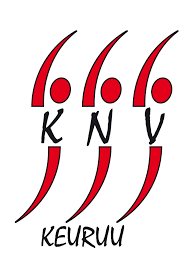 Taustatietoja voimistelijasta:Nimi: __________________________________Puhelinnumero (oma):_____________________Puhelinnumero, johon otetaan yhteyttä esim. tapaturman sattuessa (kenen numero on):_______________________Aikaisemmat liikuntakokemukseni / liikunnalliset harrastukseni:_______________________________________________________________________________________________________________Liikkumisen apuvälineeni:________________________________________Mitä ohjaajan olisi hyvä tietää minusta ja minun tavoistani toimia?:__________________________________________________________________________________________________________________________________________________________________________________________________Mitä odotan tältä ryhmältä, mitä toivon, mistä pidän?___________________________________________________________________________________________________________________________________________________________________________________________________Minua saa kuvata ryhmän kokoontuessa ja kuvani saa julkaista esimerkiksi Keuruun naisvoimistelijoiden Instagram-tilillä (ympyröi)	Kyllä  /   EiVahvistan nämä tiedot oikeiksi______________________________	________________________________Allekirjoitus ja nimenselvennys	Alaikäisen voimistelijan huoltajan allekirjoitus ja nimenselvennys